Publicado en Tarragona el 03/02/2017 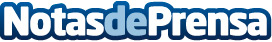 Más de 100.000 perros abandonados cada año en España La tasa de abandono animal en España sigue siendo muy alta, siendo necesaria la búsqueda de soluciones al problema, así como campañas de prevención y concienciaciónDatos de contacto:Jose Luis R.Nota de prensa publicada en: https://www.notasdeprensa.es/mas-de-100-000-perros-abandonados-cada-ano-en Categorias: Mascotas Solidaridad y cooperación http://www.notasdeprensa.es